Број: 10-14-O/3Дана: 29.01.2014. годинеПРЕДМЕТ: ИЗМЕНА КОНКУРСНЕ ДОКУМЕНТАЦИЈЕ 10-14-ОУ конкурсној документацији број 10-14-О- Набавка реагенаса и потрошног материјала за апарате CD3700, ARCHITECT C8000, i2000, ci4100+Litijum и TDX, за потребе Центра за лабораторијску медицину у оквиру Клиничког центра Војводине, у обрасцу понуде за партију број 2- Реагенси и потрошни материјал за апарат ARCHITECT C8000, i2000, ci4100+Litijum, се БРИШУ ставке:27- BIORAD MCC C315-5, 2 паковања и 28- BIORAD MCC C310-5, 2 паковања. Све остало у конкурсној документацији остаје непромењено.С поштовањем, Комисија за јавну набавку 10-14-OKLINIČKI CENTAR VOJVODINE21000 , Hajduk Veljkova 1, Vojvodina, Srbijatelefonska centrala: +381 21/484 3 484www.kcv.rs, e-mail: uprava@kcv.rs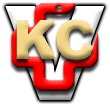 